Vă invităm să participaţi la Concursul judeţean de matematică “Grigore Moisil” organizat de şcoala noastră în data de 10 iunie 2017.              Concursul este la ediţia a XIII-a şi se adresează elevilor de liceu, de la clasele a IX-a, a X-a, a XI-a şi a XII-a, filiera tehnologică. Programul de desfăşurare a concursului              Fiecare unitate şcolară va participa cu maxim doi elevi din fiecare an de studiu.               Lucrarea scrisă conţine trei subiecte.               Concursul se va desfăşura astfel:Vă rugăm să ne confirmaţi, prin fax sau e-mail, până marți, 2 iunie, numele şi prenumele elevilor participanţi, ale profesorilor însoţitori şi data sosirii. Cazarea şi masa participanţilor sunt gratuite. Nu se percepe taxă de participare.Vă aşteptăm cu drag!Director,                                                                      Responsabil de catedră,   prof. Gabriel Matei                                                        prof. Iuliana Cotae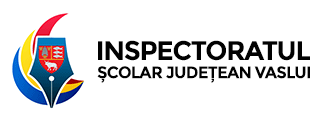 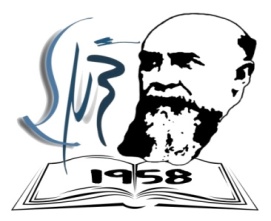 Liceul Tehnologic „Nicolae Iorga” NegreștiStr.1 Decembrie, nr.3, tel/fax 0235457582www.grupulscolarindustrialnegresti.ro Email: lin_negresti@yahoo.comiulianacotae@yahoo.comOra  8.30Sosirea participanţilorOra  9.00 – 11.00Lucrare scrisăOra 11.15 – 15.00Corectarea lucrărilorOra 15.15Afişarea rezultatelor, discutarea contestaţiilorOra 16.00Festivitatea de premiere